       Методика за оценяване при провеждане на конкурсна процедура за длъжността Началник на отдел „Закрила на детето“ в дирекция „Социално подпомагане“ – общ. Пловдив, обл. Пловдив 1. Три теми по обявената тематика за писмена разработка  „Система за закрила на детето в Р България“ . Предвид важността на конкурсната длъжност Началник на отдел „Закрила на детето” в дирекция „Социално подпомагане” и нейните функции, както и за да се установят по-пълно и точно професионалните и делови качества на кандидатите, комисията определи следните критерии за оценка:Пълнота на изложениетоПрофесионален изказКонцептуалност при определяне приоритетите в работата. Продължителността на писмената разработка ще бъде 2 астрономически часа или 120 (сто и двадесет) минути. Писмените разработки ще се проверяват най-малко от двама от членовете на комисията, които независимо един от друг преценяват представянето на кандидатите по 5-степенна скала. Оценката на всеки кандидат е средноаритметична от оценките на проверяващите. До участие в интервюто ще се допускат кандидатите, чийто резултат от писмения изпит е най-малко 4,00. Кандидатите, постигнали резултат 4.00 на писмената разработка ще се уведомяват чрез писмено съобщение, за датата, мястото и часа на провеждане на интервюто.Получената оценка на кандидатите, успешно представили се на писмената разработка ще се умножава по коефициент 3 (три).2. Интервю с допуснатите кандидати.При провеждане на интервю всеки член на конкурсната комисия преценява качествата на кандидата въз основа на неговите отговори по 5-степенната скала за съответните критерии. Общият резултат от интервюто на всеки кандидат е средноаритметична величина от преценките на членовете на конкурсната комисия.        Минималният резултат за класиране от интервю е  4.00 (четири).Коефициентът, по който ще се умножи резултатът от проведеното интервю, ще бъде 4 (четири). ПРЕДСЕДАТЕЛ НА КОМИСИЯТА:                                                   /Е.Тодоров/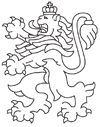 РЕПУБЛИКА БЪЛГАРИЯАгенция за социално подпомагане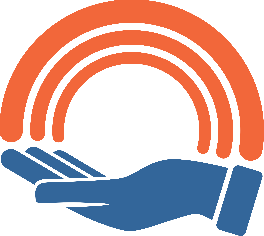 